Załącznik nr 1: Przedmiot zamówienia nr 1: Meble biuroweMiejsce dostawy: Zespół Szkół Centrum Kształcenia Rolniczego w Karolewie, Karolewo 12, 11-400 KętrzynTermin dostawy: do 20.12.2021Warunki płatności: przelew do 21 dni, maksymalny termin zapłaty 31.12.2021 w zależności od daty dostawyWarunki wyboru oferty: 100% cena Okres gwarancji: minimum 24 miesiąceCelem potwierdzenia realizacji zamówienia zamawiający może zażądać dokumentów technicznych, oświadczeń i innych celem weryfikacji wymogów określonych w niniejszym zapytaniu.Zamawiający zastrzega prawo negocjacji przedłożonych ofert w zakresie cenowym jak i przedstawionych rozwiązań technicznych.AsortymentIlośćsztukOpis przedmiotu zamówieniaZdjęcie poglądoweCenanettoCenabruttoKontenerek na kółkach1Wysokość:600 mmSzerokość:400 mmGłębokość:600 mmKolor: Szary Materiał: Laminat Ilość szuflad: 3 Zamykanie: Z zamkiemProdukt poglądowy:  https://www.ajprodukty.pl/biuro-i-konferencja/przechowywanie/kontenerki-biurowe/kontenerki-mobilne/kontenerek-na-kolkach-294-554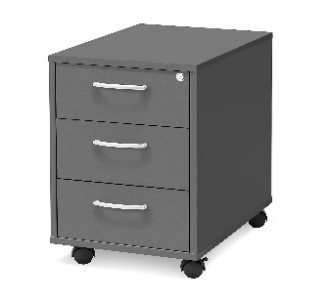 Regał biurowy1Wysokość:1725 mmSzerokość:760 mmGłębokość:415 mmWysokość wewnętrzna:380 mmSzerokość wewnętrzna:725 mmGłębokość wewnętrzna:410 mmKolor: Szary / Odcienie szarościMateriał: Laminat Ilość półek:3 Produkt poglądowy:https://www.ajprodukty.pl/biuro-i-konferencja/przechowywanie/regaly/regaly-biurowe/regal-biurowy-584-590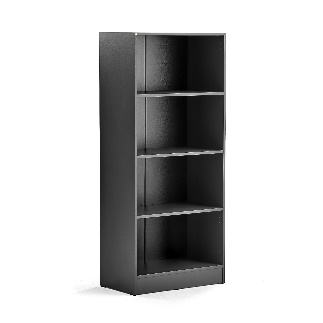 Biurko z regulacją wysokości1Długość:1200 mmSzerokość:600 mmGrubość blatu:19 mmMinimalna wysokość:705 mm +/- 20 mmMaksymalna wysokość:1175 mmModel: Prostokątny Podstawa :Regulowane elektrycznie Kolor blatu: Biały Materiał blatu: HPL Kolor stelaża: Czarny Produkt poglądowy:https://www.ajprodukty.pl/biuro-i-konferencja/stoly-i-biurka/biurka-z-regulacja-wysokosci/biurka-proste/biurko-z-regulacja-wysokosci-594755-594756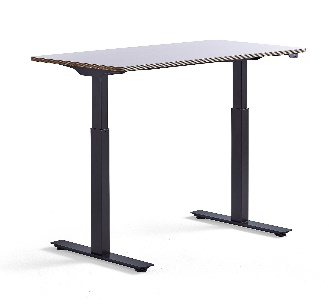 Biurko narożne z wcięciem1Długość:1800 mmWysokość:720 mmSzerokość:1200 mmGrubość blatu:22 mmDwa otwory kabloweModel: Lewe Podstawa: Stałe nogi Kolor blatu: Szary Materiał blatu: Laminat Kolor stelaża: Szary lub CzarnyMateriał podstawy: StalProdukt poglądowy:https://www.ajprodukty.pl/biuro-i-konferencja/stoly-i-biurka/biurka-stacjonarne/biurka-narozne/biurko-ergonomiczne-78-386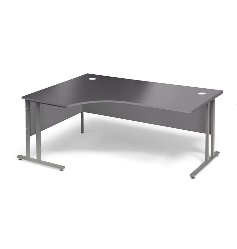 Biurko narożne z wcięciem1Długość:1800 mmWysokość:720 mmSzerokość:1200 mmGrubość blatu:22 mmDwa otwory kabloweModel: Lewe Podstawa: Stałe nogi Kolor blatu: Szary Materiał blatu: Laminat Kolor stelaża: Szary lub CzarnyMateriał podstawy: StalProdukt poglądowy:https://www.ajprodukty.pl/biuro-i-konferencja/stoly-i-biurka/biurka-stacjonarne/biurka-narozne/biurko-ergonomiczne-78-386Rzut blatu z góry-wymiary: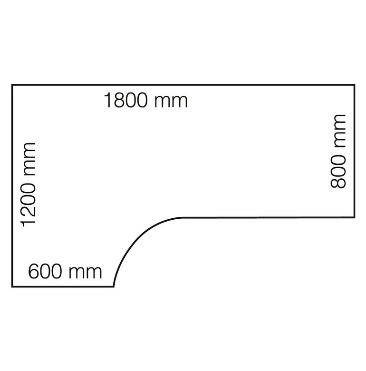 Łącznie cena:Łącznie cena:Łącznie cena:Łącznie cena:Nazwa wykonawcy i dane adresowe:NIP:Telefon kontaktowy:Adres e-mailData złożenia oferty:Podpis osoby upoważnionej: